Alle flokk- tropps program vår 2020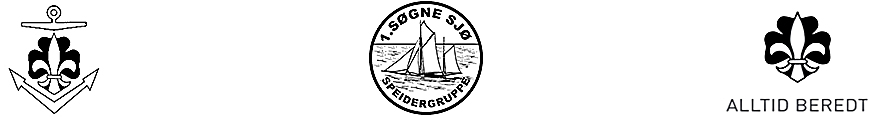 Alle flokk- tropps program vår 2020Alle flokk- tropps program vår 2020Alle flokk- tropps program vår 2020Alle flokk- tropps program vår 2020Alle flokk- tropps program vår 2020Dato:SmåspeidereStifinnereVandrereAnsv.:Januar8Oppstart Bål, LagingBål/lekVHF kurs15Knuter / BålSpikkingVHF kurs22Spikking / LedersamlingRefleksløype/akingVHF kurs. 29Fri onsdag /- Ledersamling Fri onsdag / - LedersamlingFri onsdag / - LedersamlingKretsFebruar5SvømmehallSvømmehallMerker12NaturstiMat på bålSymjing.19Vinterferie - FriVinterferie - FriVinterferie - Fri26Årsmøte / GruppetingÅrsmøte / GruppetingÅrsmøte / Gruppeting28 – 1/3Størrste stifinnere. LognavatnLognavatn- skiturMars4BåltenningPionering1 - HjelpRBG11Knuter- Surring / KretstingFørstehjelp / KretstingMerker. / Kretsting18Knivlære / SpikkingLivlinePatrulje øvelser251800Småspeiderledere, KRETSFri onsdagFri onsdag26, torsdag1800 Ledere i stifinnere/vandrere Ledere i stifinnere/vandrereKRETSApril1Livline / Noe gøyKart og kompassKlargjøring av båtene7PÅSKEFRIPÅSKEFRIPÅSKEFRI15SøgneskiltKlatringSeiling med Nilsen og Maxier22St.GeorgsdagSt.GeorgsdagSt.GeorgsdagGAH24-26Patruljekonkuranse ?PatruljekonkuranseKrets29Fri onsdagFri onsdagFri onsdagMai6Kano / KajakkVG-jollerSeiling med Nilsen- Maxier9. LørdagSmul konkuranseKrets13Seiling m/Rovere. seilVG-jollerKanopadling16Pynte hengerePynte hengere1717.mai HURRA17.mai HURRA17.mai HURRA20Klatring / Pil-BueNilsen ++VG jolle seiling21, torsdagVi lager fest for våre sponsorerVi lager fest for våre sponsorerVi lager fest for våre sponsorerGAH + ALLE27Fri onsdagPakke til leirPakke til leir30/5-1/6PINSELEIRPINSELEIRPINSELEIRJuni3Ut i båter / LederbåterKano og kajakkSeiling m/Maxi-Nilsen10Padle til Stian's gårdVG-jolleSeiling m/Maxi-Nilsen12-14Smul leir17AvsluttningAvslutningAvslutningGAHGruppeledere: Geir A Harbak, Steinar Monsen, Geir Hamre, Aleksander Kristoffersen